Information for WIS Sample analysisGeneral info for defect samplesPreferred sample size is A4, defect in middleApply a number on each sampleMark the location of the defect on the edge of the sample sheet (both CD and MD) with short arrows, mark web direction and Top/bottom (picture 1 below)Write defect name/type on the sample sheet or prepare a separate list with sample number and name/type (picture 2 below)Fill in the return address, if samples should be returnedCustomer  DataMachine/Grade DataGrade DataAdditional info, which might be useful.Return address: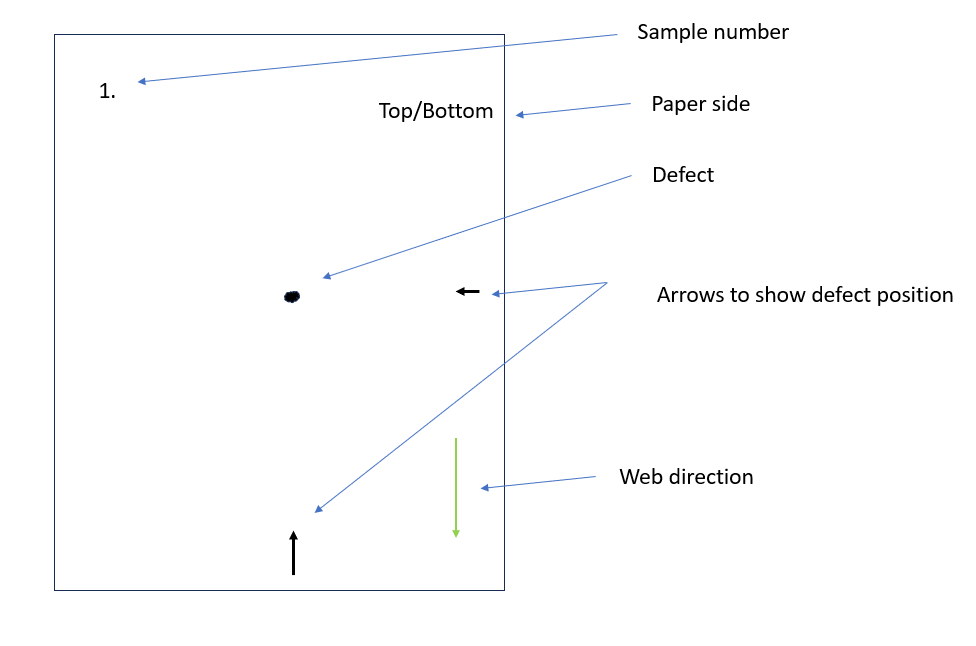 Picture 1.Picture 2.Company:Mill:Line/Machine:Address:Submitted by:Speed at reel:Width at reel:Grade:Basis weight range:Is there different colorsYes/NoGrade:Basis weight range:Main colors:Opacity range:Number of plies (Board):Type hereName:Return Address:Phone number:Extra information for return:Sample #Defect type Comments1Hole2Dirt spot3Oil drop4Scratch5Streak